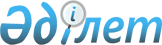 Қызылорда қалалық мәслихатының кейбір шешімдерінің күші жойылды деп тану туралыҚызылорда қалалық мәслихатының 2024 жылғы 23 ақпандағы № 130-16/9 шешімі. Қызылорда облысының Әділет департаментінде 2024 жылғы 26 ақпанда № 8491-11 болып тіркелді
      "Құқықтық актілер туралы" Қазақстан Республикасы Заңының 27-бабына сәйкес Қызылорда қалалық мәслихаты ШЕШІМ ҚАБЫЛДАДЫ:
      1. Қызылорда қалалық мәслихатының келесі шешімдерінің күші жойылды деп танылсын:
      1) "Жергілікті қоғамдастықтың бөлек жиындарын өткізудің қағидаларын бекіту туралы" Қызылорда қалалық мәслихатының 2016 жылғы 6 сәуірдегі № 8-2/2 шешімі (Нормативтік құқықтық актілерді мемлекеттік тіркеу тізілімінде № 5506 болып тіркелген);
      2) ""Бөлек жергілікті қоғамдастық жиындарын өткізудің қағидаларын бекіту туралы" Қызылорда қалалық мәслихатының 2016 жылғы 6 сәуірдегі № 8-2/2 шешіміне өзгерістер енгізу туралы" Қызылорда қалалық мәслихатының 2022 жылғы 29 наурыздағы № 113-17/4 шешімі.
      2. Осы шешім оның алғашқы ресми жарияланған күнінен кейін күнтізбелік он күн өткен соң қолданысқа енгізіледі.
					© 2012. Қазақстан Республикасы Әділет министрлігінің «Қазақстан Республикасының Заңнама және құқықтық ақпарат институты» ШЖҚ РМК
				
      Қызылорда қалалық мәслихатының төрағасы 

И. Кутухуджаев
